ŽUPANIJA VARAŽDINSKA				                     	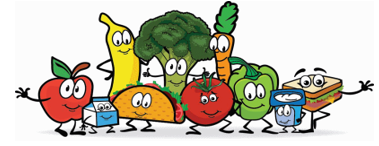 OPĆINA TRNOVEC BARTOLOVEČKIOSNOVNA ŠKOLA TRNOVECU Trnovcu, 31. prosinca 2021.g.	PRODUŽENI BORAVAKRUČAK ZA MJESEC SIJEČANJ - 2022.PS: U slučaju potrebe kuharica zadržava pravo promjene jelovnika. Ravnateljica: Radmila SačićDANDATUMOBROKPonedjeljak   10. 1. 2022.PEČENA SVINJETINA, ŠIROKI REZANCI, PUDING OD ČOKOLADEUtorak   11. 1. 2022.PEČENA PILETINA, POVRĆE NA MASLACU, KRAFNASrijeda   12. 1. 2022.ŠPAGETI BOLONJEZ, SALATA, JASTUČIĆ ČOKOLADAČetvrtak   13. 1. 2022.PLJESKAVICA, POMFRIT, KEČAP, JABUKAPetak   14. 1. 2022.ČUFTE U RAJČICI, PIRE KRUMPIR, CRNI KRUH, BANANAPonedjeljak   17. 1. 2022.POHANI PILEĆI FILE, RIZI BIZI, SALATA, CEDEVITA, KRUŠKAUtorak   18. 1. 2022.HRENOVKA, PEČENI KRUMPIR, OREHNJAČASrijeda   19. 1. 2022.SVINJSKI GULAŠ, CRNI KRUH, BUHTLAČetvrtak   20. 1. 2022.PEČENA PILETINA, MLINCI, KRASTAVCI, NARANČAPetak   21. 1. 2022.PEČENI FILE OSLIĆA, KRUMPIR SALATA, ČUPAVCIPonedjeljak   24. 1. 2022.SVINJSKI PAPRIKAŠ, PUŽIĆI, SALATA, SOK, JABUKAUtorak   25. 1. 2022.PEČENA PILETINA, PEČENI KRUMPIR, PAPRIKA SALATA, NARANČASrijeda   26. 1. 2022.RIŽOTO S MESOM, CIKLA, SLATKA PITAČetvrtak   27. 1. 2022.FRITESI, POMFRIT, KEČAP, CEDEVITA, JABUKAPetak   28. 1. 2022.FILE NA ŽARU, GRAH SALATA, MAĐARICAPonedjeljak   31. 1. 2022.ĆEVAPI, RESTANI KRUMPIR, CEDEVITA, JASTUČIĆ S VIŠNJAMA